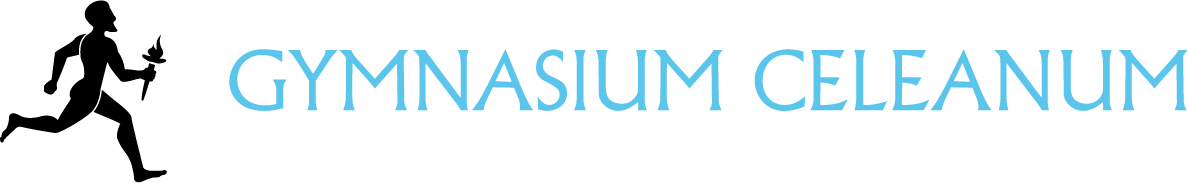 Aanvraagformulier voor het laten vallen van een vakNaam:	 ………………………………………………………………………..Klas:		 ………………………………………………………………………..Vak:		………………………………………………………………………..Profiel: 	………………………………………………………………………..Reden waarom ik het vak wil laten vallen:Datum: 	………………Handtekening leerling				Handtekening ouder………………………………………			………………………………………